В МАОУ СОШ № 19 учится много талантливых детей, нашедших себя в учёбе,  спорте, творчестве, достигших результатов в интеллектуальном развитии.  Этих звёздочек открыла школа. Помогает им развиваться, совершенствоваться в заданном направлении. Это особенно значимо в период реализации проекта «Успех каждого ребёнка» в рамках национального проекта «Образование», активно реализуемом в школе в рамках работы МИП. Школа ищет талантливых детей, оказывает им сопровождение. Среди ее воспитанников ребята, награжденные премией администрации города, края. 2020-2021 учебный год – год, богатый на достижения. На Олимпе успеха  Ипатова Даниэлла, ученица 11б класса, талантливый  человек в прикладных проектах, сумевшая не только разработать  проекты, создать программы , но  и реализовать их на разных уровнях от муниципального до международного. На ее счету отличные результаты в престижных IT-конкурсах:1. «Цифровой норд-ост-2019» Диплом 2 степени 2. Всероссийская научно-практическая конференция КубГУ, победитель3. Научно-практическая конференция «Новое поколение» Морской университет им Ф.Ф.Ушакова, 1 место4. Всероссийский конкурс «Цифровой прорыв» Южный ITхаб. Победитель 5.Хакатон«HereOpenLocationHack 2020» организован компанией HereTechnologies совместно с Морским университетом им. адмирала Ф.Ф. Ушакова, призер (2м)6. Муниципальная НПК «Парад наук-2019», призер7. Муниципальный конкурс прикладных проектов-2019, победитель8 . IT-конкурс проектов цифрового развития NOVSMART, призер В канун Нового 2021 года Даниэлла получила из рук главы города Дяченко И.А. диплом за 3 место в онлайн акселераторе проектов цифрового развития NOVSMARTза проект «LocaNews»и стала победителем конкурса «Мой город Новороссийск», создав проект «Смарт-агрегатор региональных СМИ» Школа гордится успехами своих воспитанников. Рада тому,что открыла талантливого человека- Даниэллу, новую звёздочку в области программирования, равной которой нет. Выражает благодарность Даниэлле, Лисовенко Н.В.- наставнику, учителю информатики школы, родителям. И желает новых идей, их свершений, больших  удач на творческом пути! 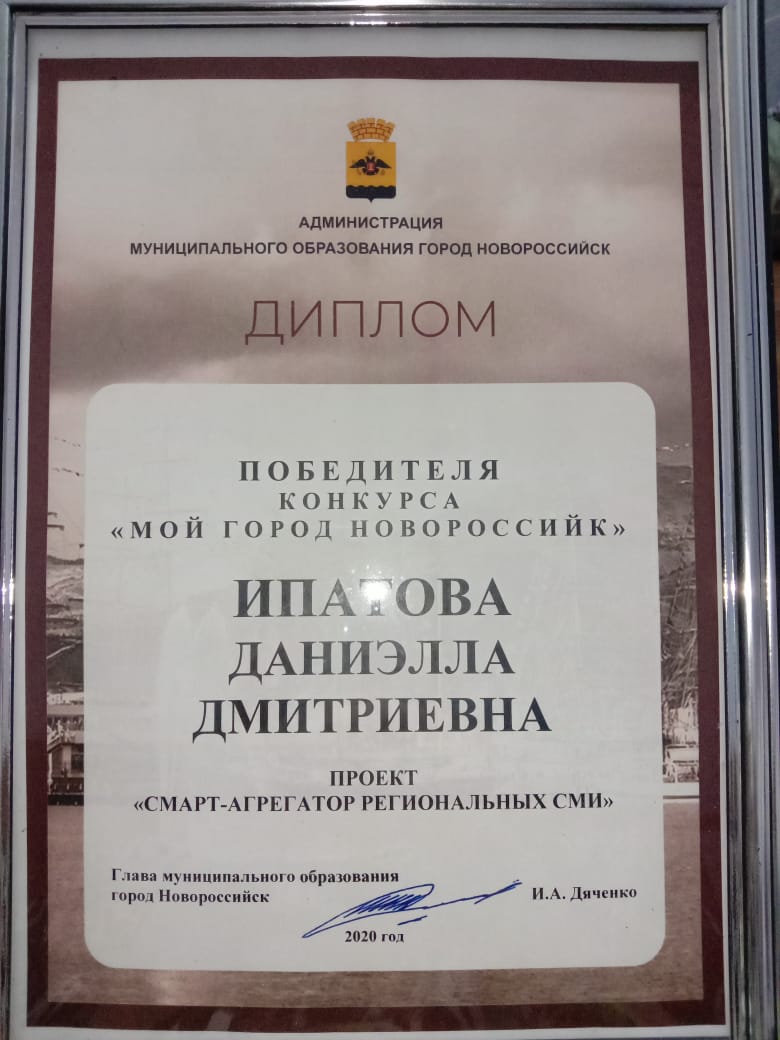 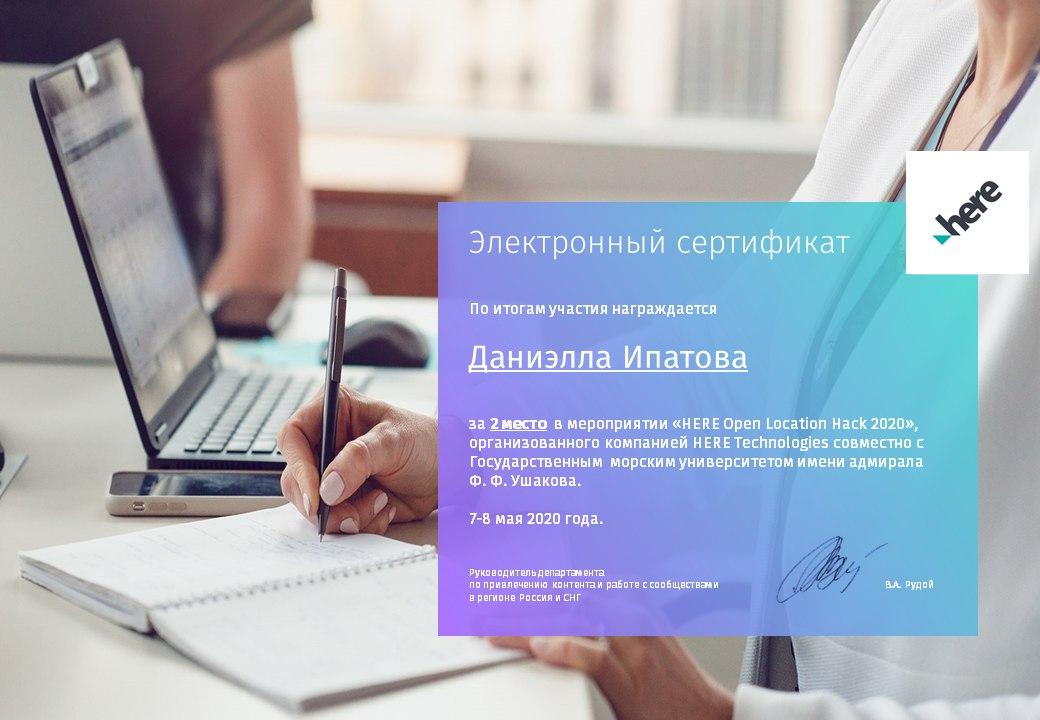 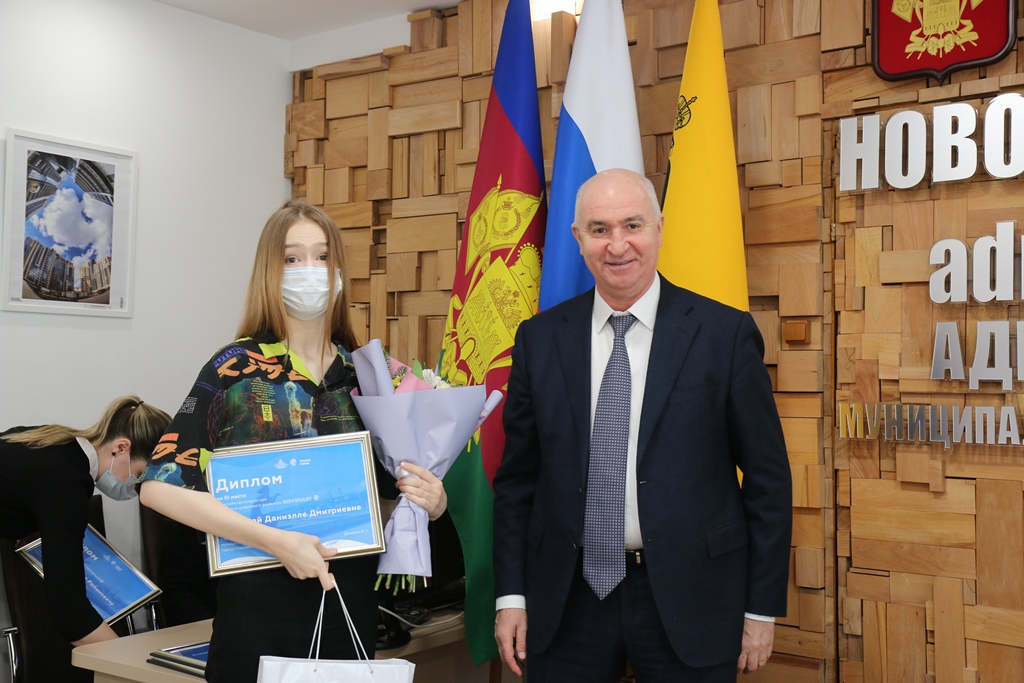 